Приложение 1.
Приложение 2.
1. «Дорога жизни». 
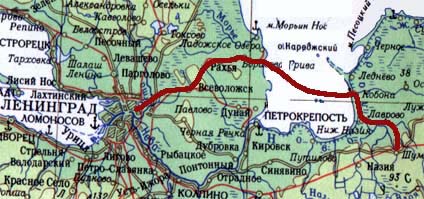 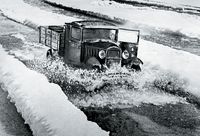 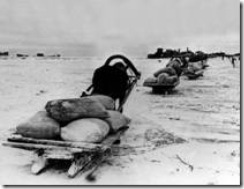 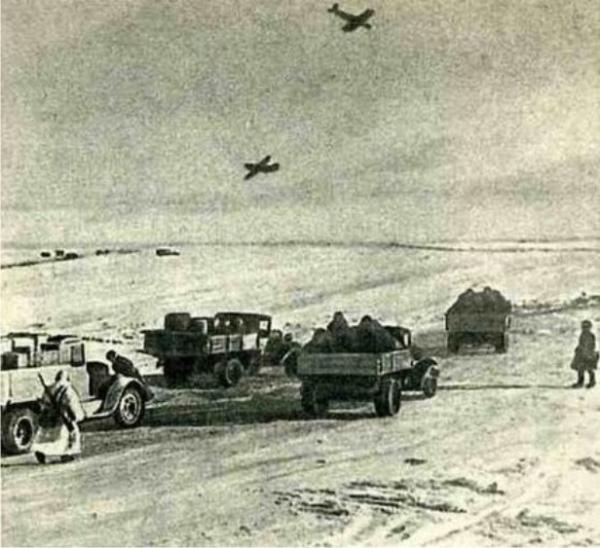 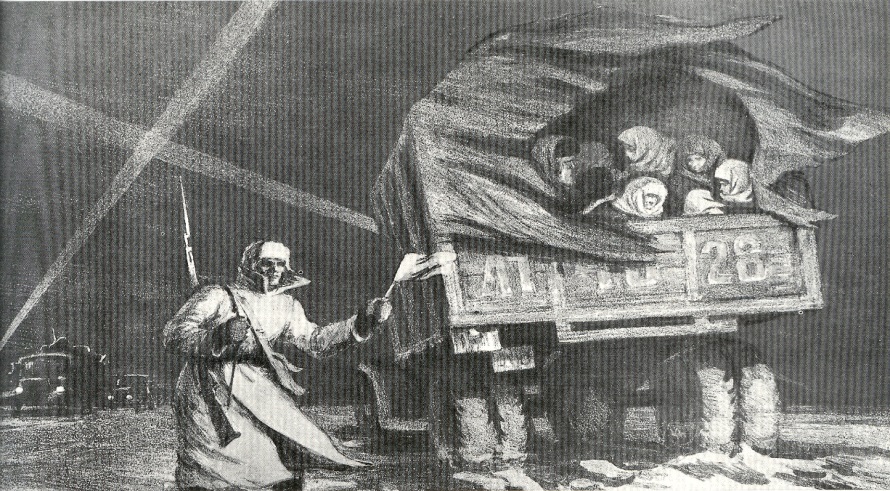 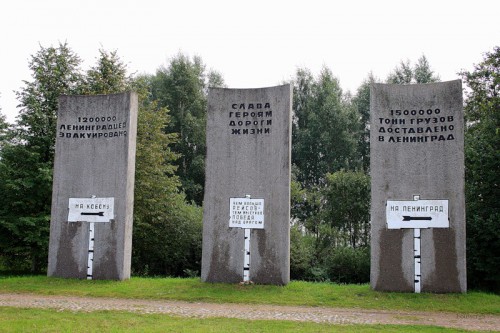 2. Снабжение продовольствием в городе
 
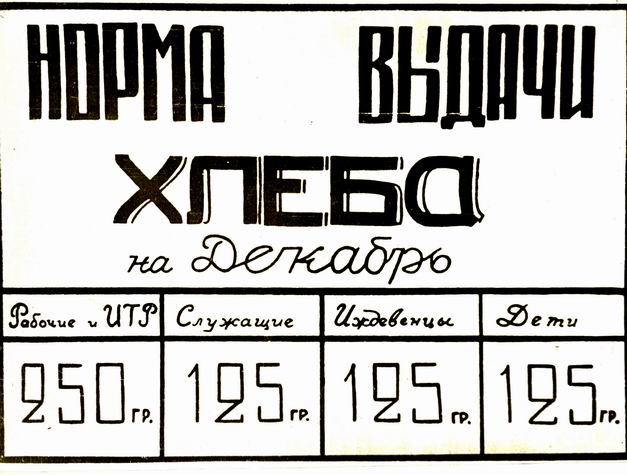 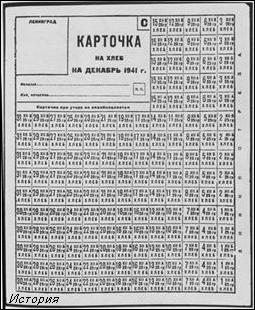 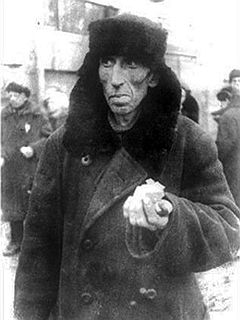 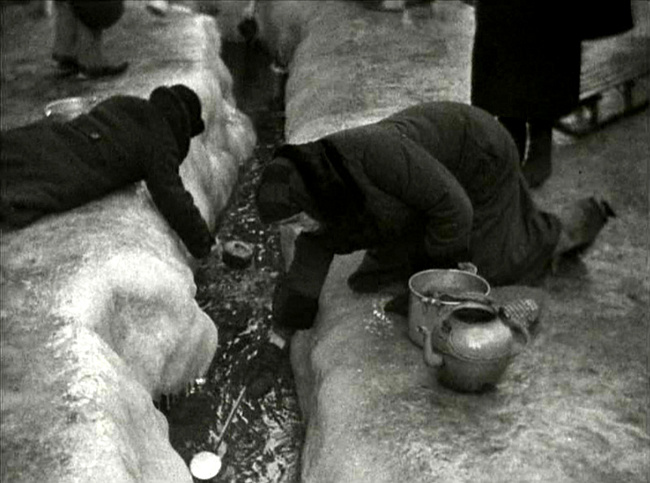 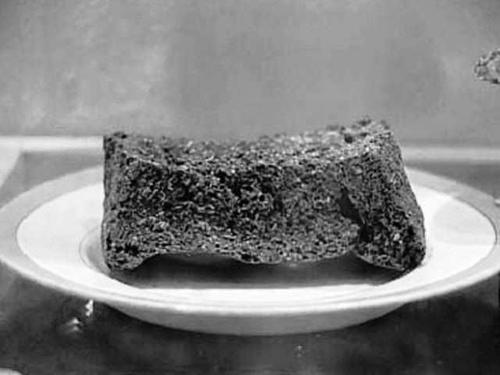 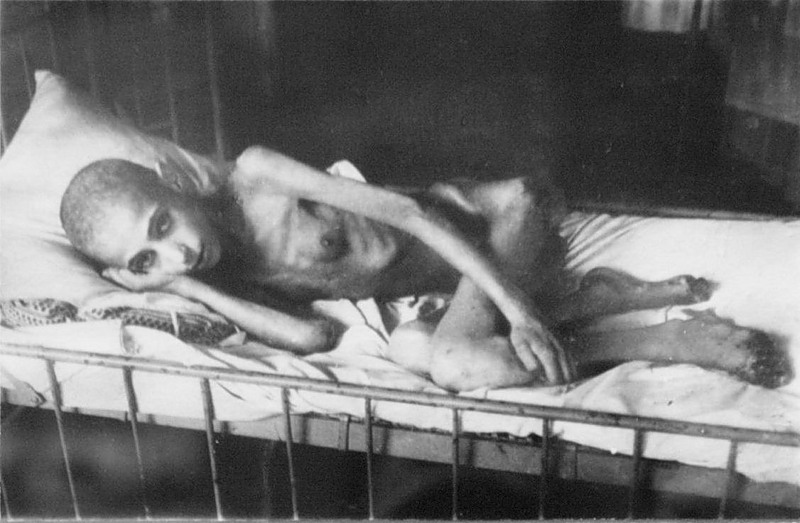 3. Жизнь ленинградцев в осаждённом городе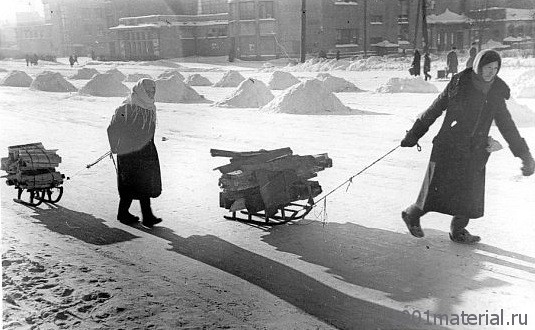 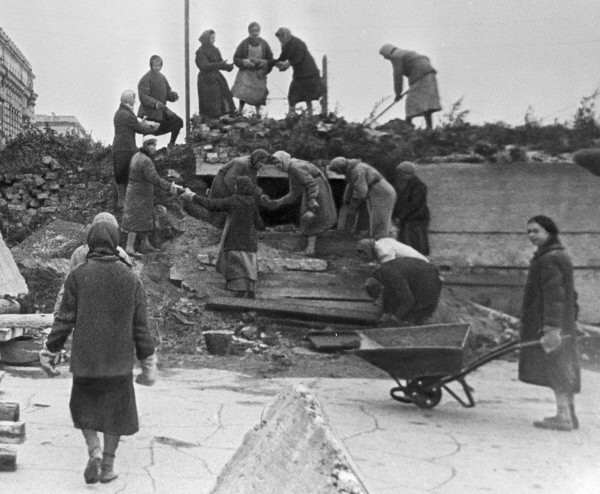 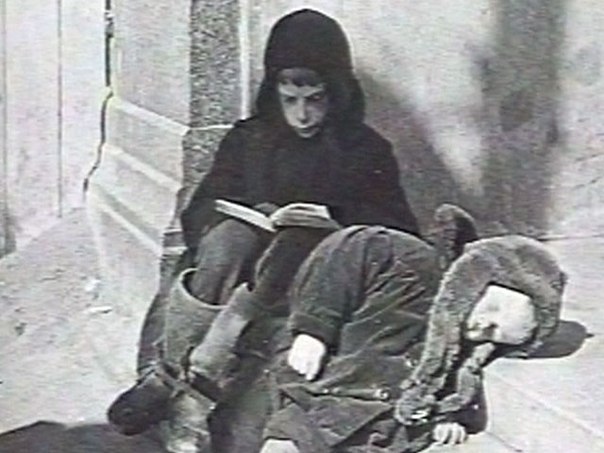 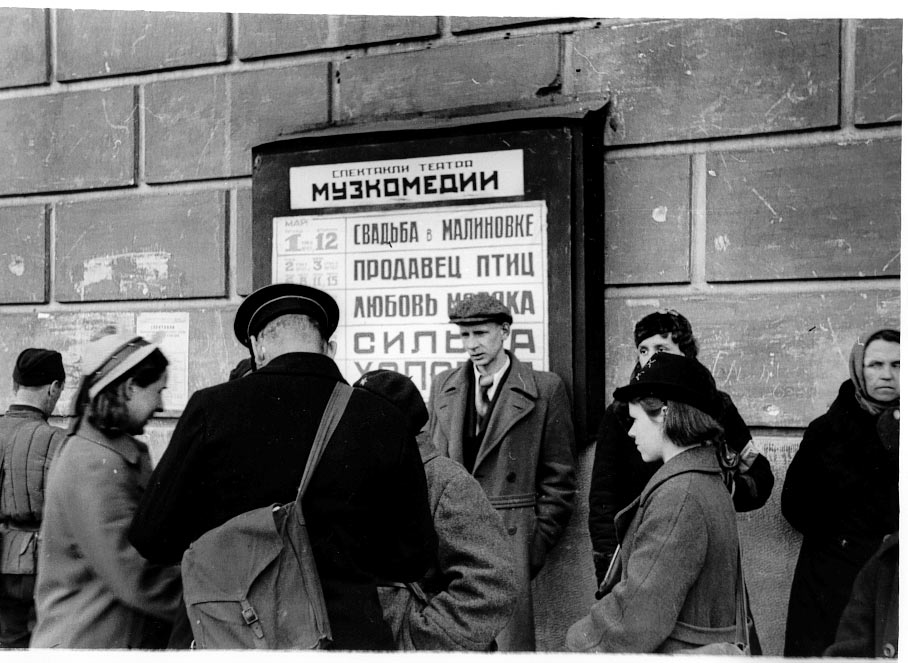 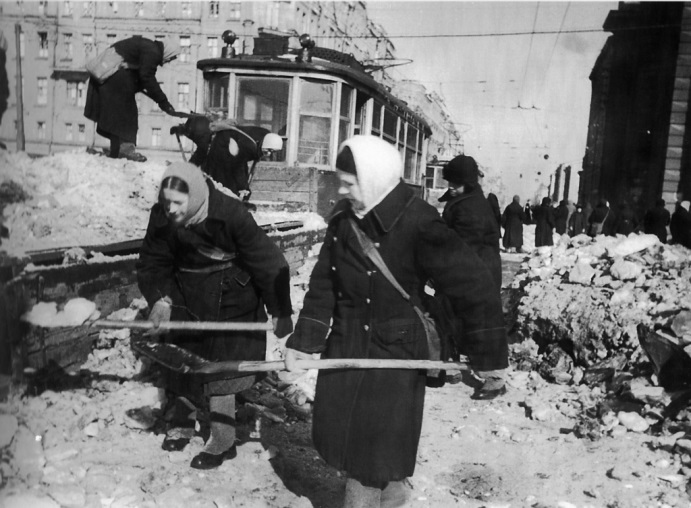 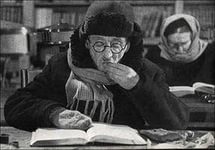 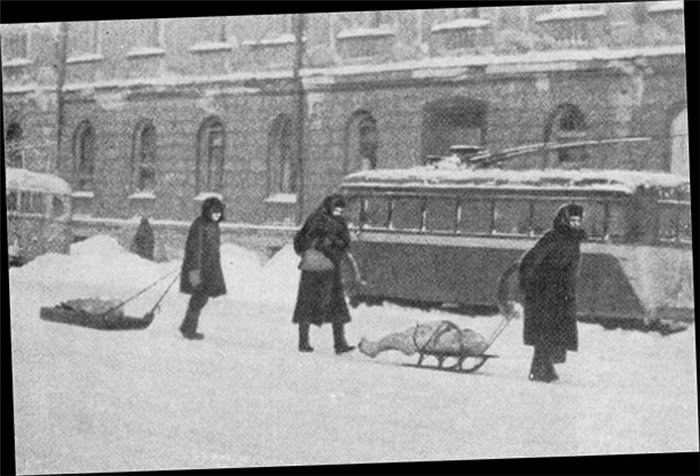 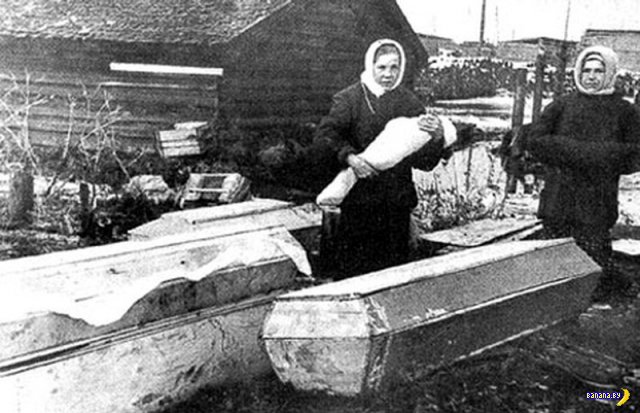 4. ПВО Ленинграда

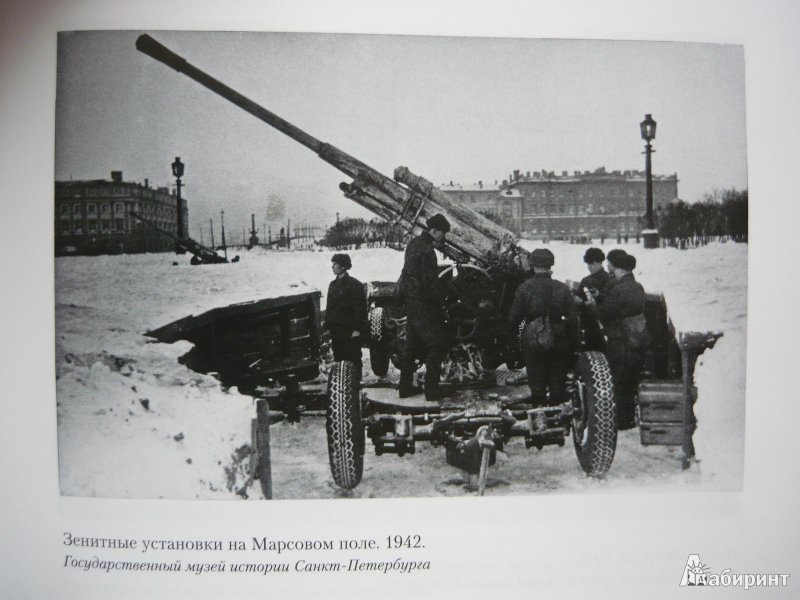 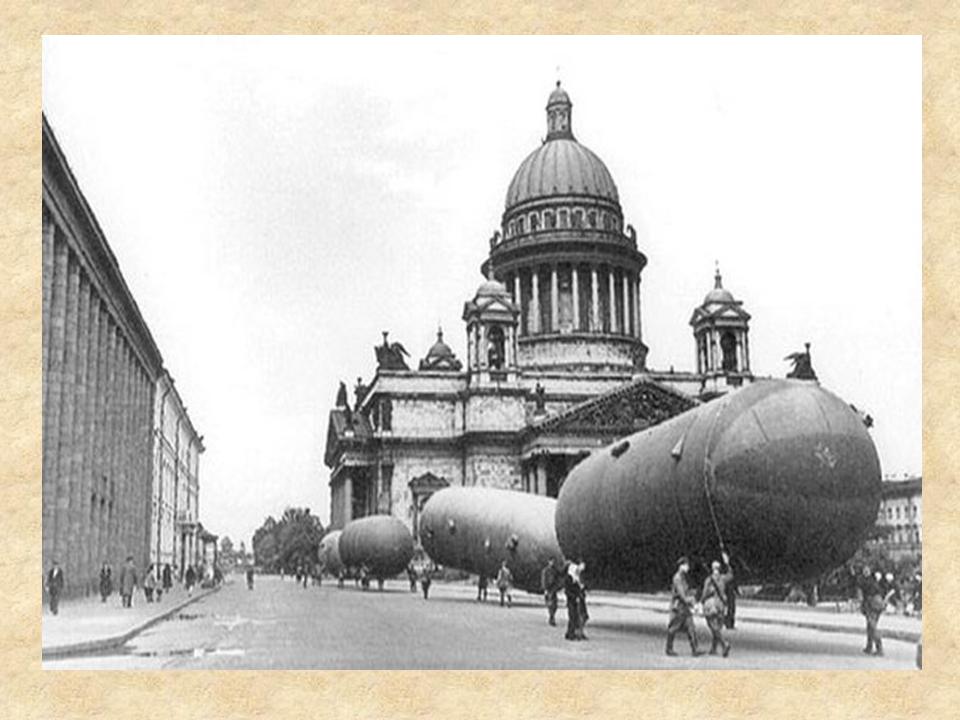 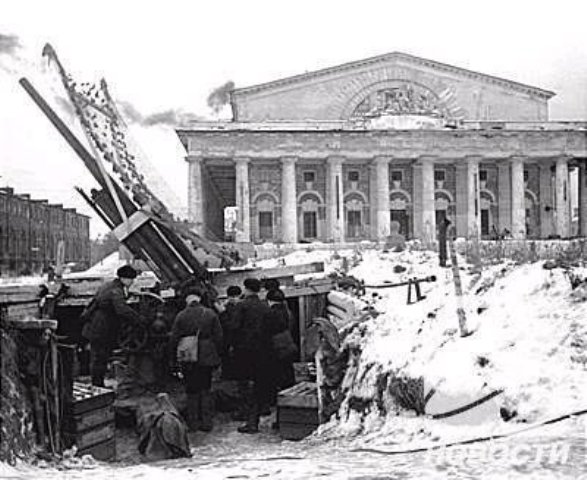 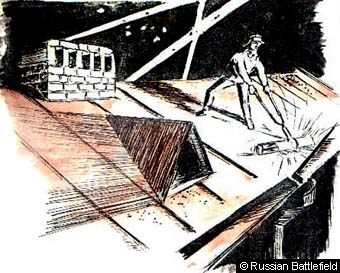 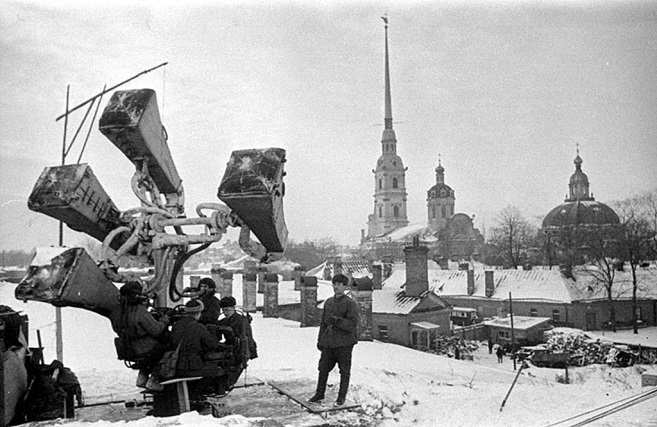 5. Охрана исторических зданий города.

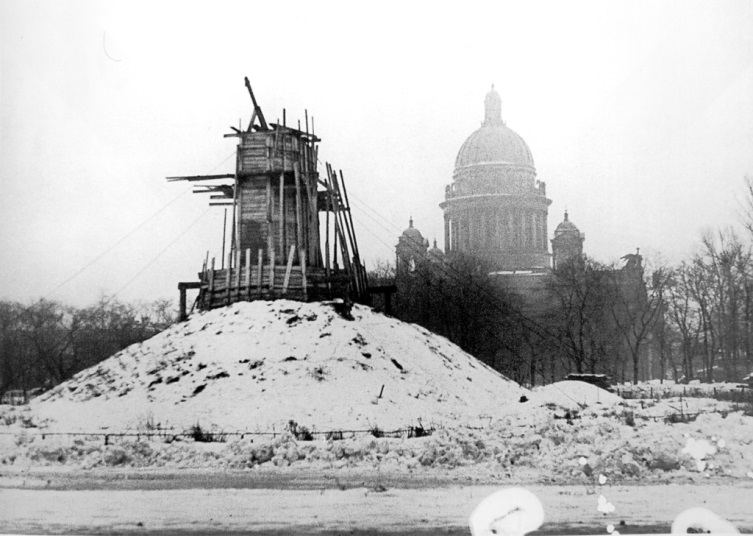 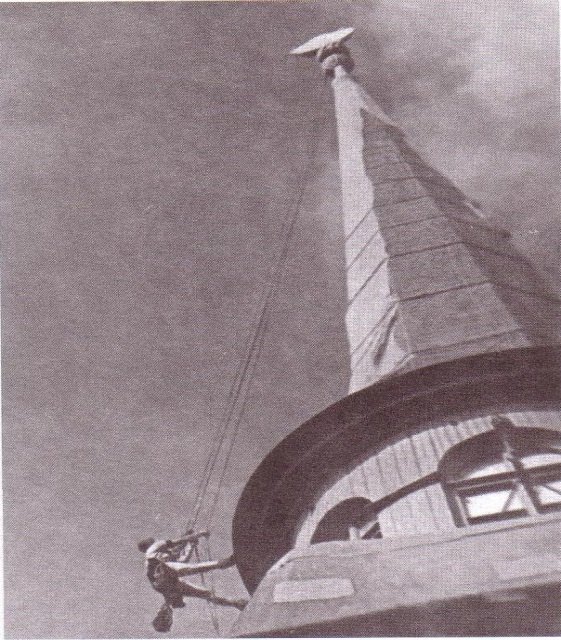 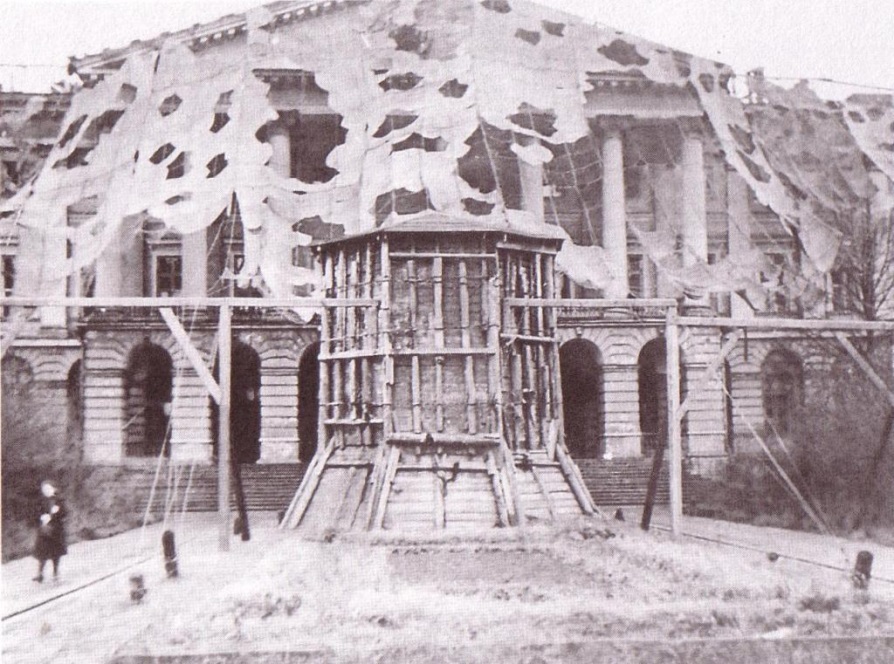 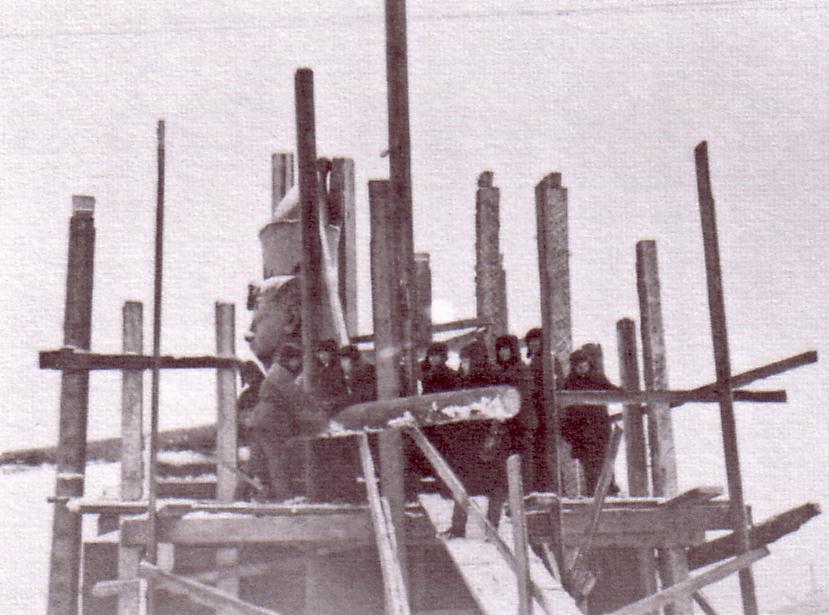 6. Коммунальные службы, транспорт


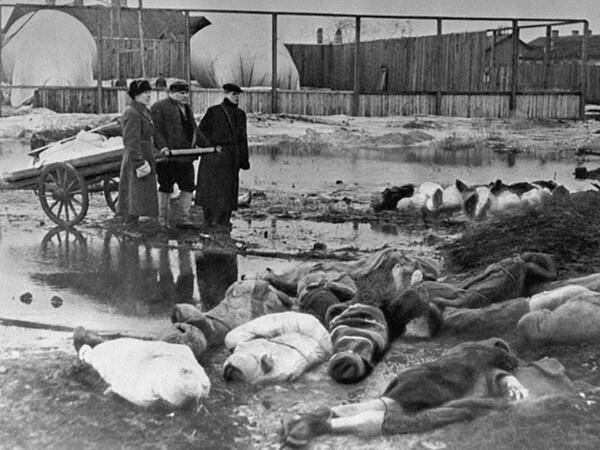 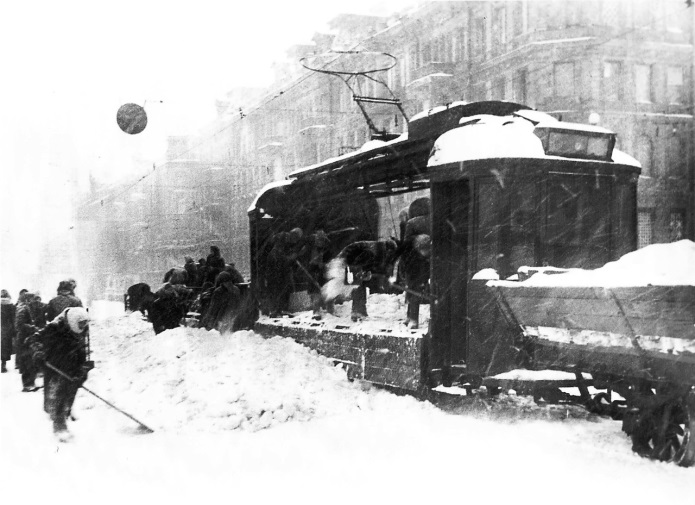 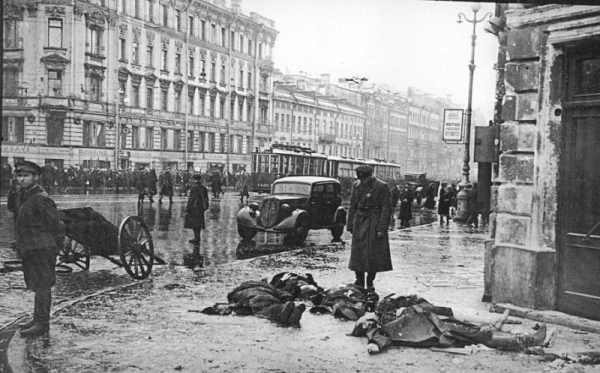 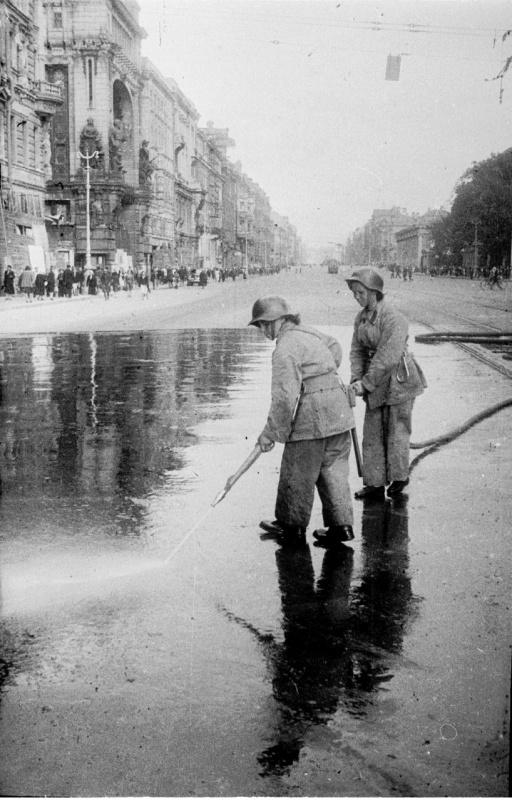 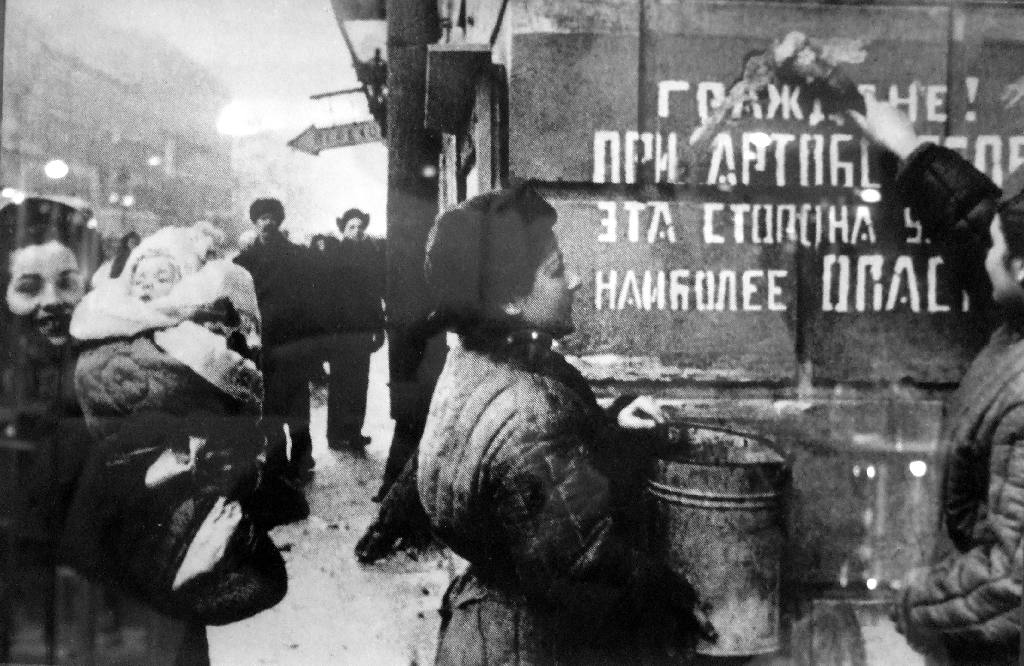 Что я знаю о блокаде ЛенинградаЧто хочу узнать о блокадеЧто сегодня узнал о блокаде